90° Branch reducer with O-ring gasket ABR 200-125Packing unit: 1 pieceRange: K
Article number: 0055.0424Manufacturer: MAICO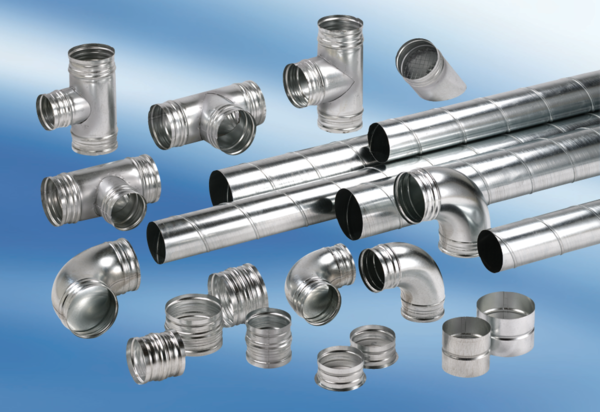 